Queen’s University is registered under the terms of the Data Protection Act 1998 to enable it to hold and process personal data for the purposes of ensuring and monitoring health and safety.  The data supplied on this form will be kept secure and accurate for a maximum of five years and will only be disclosed to people who have a need to know in accordance with the University’s registration under the Act.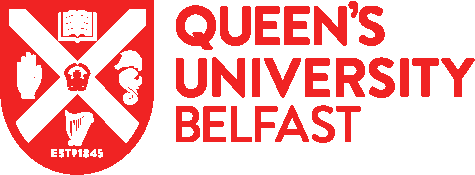 Eyesight test application form (DSE 1)Eyesight test application form (DSE 1)Eyesight test application form (DSE 1)Eyesight test application form (DSE 1)Eyesight test application form (DSE 1)Eyesight test application form (DSE 1)Eyesight test application form (DSE 1)Eyesight test application form (DSE 1)Eyesight test application form (DSE 1)Eyesight test application form (DSE 1)Eyesight test application form (DSE 1)Eyesight test application form (DSE 1)Eyesight test application form (DSE 1)Eyesight test application form (DSE 1)Eyesight test application form (DSE 1)Eyesight test application form (DSE 1)Eyesight test application form (DSE 1)To arrange for an eyesight test complete part A of the form below, then email the form to your line manager to complete the part B authorisation.To arrange for an eyesight test complete part A of the form below, then email the form to your line manager to complete the part B authorisation.To arrange for an eyesight test complete part A of the form below, then email the form to your line manager to complete the part B authorisation.To arrange for an eyesight test complete part A of the form below, then email the form to your line manager to complete the part B authorisation.To arrange for an eyesight test complete part A of the form below, then email the form to your line manager to complete the part B authorisation.To arrange for an eyesight test complete part A of the form below, then email the form to your line manager to complete the part B authorisation.To arrange for an eyesight test complete part A of the form below, then email the form to your line manager to complete the part B authorisation.To arrange for an eyesight test complete part A of the form below, then email the form to your line manager to complete the part B authorisation.To arrange for an eyesight test complete part A of the form below, then email the form to your line manager to complete the part B authorisation.To arrange for an eyesight test complete part A of the form below, then email the form to your line manager to complete the part B authorisation.To arrange for an eyesight test complete part A of the form below, then email the form to your line manager to complete the part B authorisation.To arrange for an eyesight test complete part A of the form below, then email the form to your line manager to complete the part B authorisation.To arrange for an eyesight test complete part A of the form below, then email the form to your line manager to complete the part B authorisation.To arrange for an eyesight test complete part A of the form below, then email the form to your line manager to complete the part B authorisation.To arrange for an eyesight test complete part A of the form below, then email the form to your line manager to complete the part B authorisation.To arrange for an eyesight test complete part A of the form below, then email the form to your line manager to complete the part B authorisation.To arrange for an eyesight test complete part A of the form below, then email the form to your line manager to complete the part B authorisation.Part A - Applicant detailsPart A - Applicant detailsPart A - Applicant detailsPart A - Applicant detailsPart A - Applicant detailsPart A - Applicant detailsPart A - Applicant detailsPart A - Applicant detailsPart A - Applicant detailsPart A - Applicant detailsPart A - Applicant detailsPart A - Applicant detailsPart A - Applicant detailsPart A - Applicant detailsPart A - Applicant detailsPart A - Applicant detailsPart A - Applicant detailsName of Employee (computer user):Name of Employee (computer user):Name of Employee (computer user):Name of Employee (computer user):Name of Employee (computer user):Name of Employee (computer user):Staff No.Staff No.Phone No. (work).Phone No. (work).Directorate / School / Section:Directorate / School / Section:Directorate / School / Section:Directorate / School / Section:Directorate / School / Section:Directorate / School / Section:Staff category:Staff category:Staff category:Staff category:Staff category:Staff category:Email address:Email address:Email address:Email address:Email address:Email address:Part B Authorisation - to be completed by the applicants line manager/supervisorPart B Authorisation - to be completed by the applicants line manager/supervisorPart B Authorisation - to be completed by the applicants line manager/supervisorPart B Authorisation - to be completed by the applicants line manager/supervisorPart B Authorisation - to be completed by the applicants line manager/supervisorPart B Authorisation - to be completed by the applicants line manager/supervisorPart B Authorisation - to be completed by the applicants line manager/supervisorPart B Authorisation - to be completed by the applicants line manager/supervisorPart B Authorisation - to be completed by the applicants line manager/supervisorPart B Authorisation - to be completed by the applicants line manager/supervisorPart B Authorisation - to be completed by the applicants line manager/supervisorPart B Authorisation - to be completed by the applicants line manager/supervisorPart B Authorisation - to be completed by the applicants line manager/supervisorPart B Authorisation - to be completed by the applicants line manager/supervisorPart B Authorisation - to be completed by the applicants line manager/supervisorPart B Authorisation - to be completed by the applicants line manager/supervisorPart B Authorisation - to be completed by the applicants line manager/supervisorManager/Supervisor Name:Manager/Supervisor Name:Manager/Supervisor Name:Manager/Supervisor Name:Manager/Supervisor Name:Manager/Supervisor Name:Email address:Email address:Email address:Email address:Email address:Email address:Line Management Authorisation:Line Management Authorisation:Line Management Authorisation:Line Management Authorisation:Line Management Authorisation:Line Management Authorisation:I confirm that the employee named above uses display screen equipment as a significant part of his/her work.I confirm that the employee named above uses display screen equipment as a significant part of his/her work.I confirm that the employee named above uses display screen equipment as a significant part of his/her work.I confirm that the employee named above uses display screen equipment as a significant part of his/her work.I confirm that the employee named above uses display screen equipment as a significant part of his/her work.I confirm that the employee named above uses display screen equipment as a significant part of his/her work.I confirm that the employee named above uses display screen equipment as a significant part of his/her work.I confirm that the employee named above uses display screen equipment as a significant part of his/her work.I confirm that the employee named above uses display screen equipment as a significant part of his/her work.I confirm that the employee named above uses display screen equipment as a significant part of his/her work.Please email the completed form to the University Safety Service at Safety@qub.ac.ukOnce authorised an email will be sent directly to the computer user. A copy of the eyesight test rules and a letter of authorisation will be attached for the applicant to take to the University nominated optician. Please email the completed form to the University Safety Service at Safety@qub.ac.ukOnce authorised an email will be sent directly to the computer user. A copy of the eyesight test rules and a letter of authorisation will be attached for the applicant to take to the University nominated optician. Please email the completed form to the University Safety Service at Safety@qub.ac.ukOnce authorised an email will be sent directly to the computer user. A copy of the eyesight test rules and a letter of authorisation will be attached for the applicant to take to the University nominated optician. Please email the completed form to the University Safety Service at Safety@qub.ac.ukOnce authorised an email will be sent directly to the computer user. A copy of the eyesight test rules and a letter of authorisation will be attached for the applicant to take to the University nominated optician. Please email the completed form to the University Safety Service at Safety@qub.ac.ukOnce authorised an email will be sent directly to the computer user. A copy of the eyesight test rules and a letter of authorisation will be attached for the applicant to take to the University nominated optician. Please email the completed form to the University Safety Service at Safety@qub.ac.ukOnce authorised an email will be sent directly to the computer user. A copy of the eyesight test rules and a letter of authorisation will be attached for the applicant to take to the University nominated optician. Please email the completed form to the University Safety Service at Safety@qub.ac.ukOnce authorised an email will be sent directly to the computer user. A copy of the eyesight test rules and a letter of authorisation will be attached for the applicant to take to the University nominated optician. Please email the completed form to the University Safety Service at Safety@qub.ac.ukOnce authorised an email will be sent directly to the computer user. A copy of the eyesight test rules and a letter of authorisation will be attached for the applicant to take to the University nominated optician. Please email the completed form to the University Safety Service at Safety@qub.ac.ukOnce authorised an email will be sent directly to the computer user. A copy of the eyesight test rules and a letter of authorisation will be attached for the applicant to take to the University nominated optician. Please email the completed form to the University Safety Service at Safety@qub.ac.ukOnce authorised an email will be sent directly to the computer user. A copy of the eyesight test rules and a letter of authorisation will be attached for the applicant to take to the University nominated optician. Please email the completed form to the University Safety Service at Safety@qub.ac.ukOnce authorised an email will be sent directly to the computer user. A copy of the eyesight test rules and a letter of authorisation will be attached for the applicant to take to the University nominated optician. Please email the completed form to the University Safety Service at Safety@qub.ac.ukOnce authorised an email will be sent directly to the computer user. A copy of the eyesight test rules and a letter of authorisation will be attached for the applicant to take to the University nominated optician. Please email the completed form to the University Safety Service at Safety@qub.ac.ukOnce authorised an email will be sent directly to the computer user. A copy of the eyesight test rules and a letter of authorisation will be attached for the applicant to take to the University nominated optician. Please email the completed form to the University Safety Service at Safety@qub.ac.ukOnce authorised an email will be sent directly to the computer user. A copy of the eyesight test rules and a letter of authorisation will be attached for the applicant to take to the University nominated optician. Please email the completed form to the University Safety Service at Safety@qub.ac.ukOnce authorised an email will be sent directly to the computer user. A copy of the eyesight test rules and a letter of authorisation will be attached for the applicant to take to the University nominated optician. Please email the completed form to the University Safety Service at Safety@qub.ac.ukOnce authorised an email will be sent directly to the computer user. A copy of the eyesight test rules and a letter of authorisation will be attached for the applicant to take to the University nominated optician. Please email the completed form to the University Safety Service at Safety@qub.ac.ukOnce authorised an email will be sent directly to the computer user. A copy of the eyesight test rules and a letter of authorisation will be attached for the applicant to take to the University nominated optician. For OHSS use onlyFor OHSS use onlyFor OHSS use onlyFor OHSS use onlyFor OHSS use onlyFor OHSS use onlyFor OHSS use onlyFor OHSS use onlyFor OHSS use onlyFor OHSS use onlyFor OHSS use onlyFor OHSS use onlyFor OHSS use onlyFor OHSS use onlyFor OHSS use onlyFor OHSS use onlyFor OHSS use onlyApplication ref number:Application ref number:Application ref number:Application ref number:Date DSE2 sent:Date DSE2 sent: